FORMULA INDICACIONES AL PROYECTO DE LEY QUE ESTABLECE UN SISTEMA DE SUBVENCIONES PARA LOS NIVELES MEDIOS DE LA EDUCACIÓN PARVULARIA (BOLETÍN N° 12.436-04).Santiago, 23 de mayo de 2019.Nº 65-367/A S.E. EL PRESIDENTEDE  LA  H.CÁMARA  DEDIPUTADOS.Honorable Cámara de Diputados:En uso de mis facultades constitucionales, vengo en formular las siguientes indicaciones al proyecto de ley del rubro, a fin de que sean consideradas durante la discusión del mismo en el seno de esa H. Corporación:AL ARTÍCULO 2°Para modificarlo de la siguiente forma:Intercálase en el párrafo primero de la letra c) entre las palabras “educativos” y “de” la frase “, de los niveles de educación parvularia”.Agrégase una letra k), nueva, del siguiente tenor:“k) En el caso de establecimientos acogidos al decreto con fuerza de ley N° 2 de 1998, del Ministerio de Educación, deberán contar con una coordinadora exclusiva para el nivel parvulario, cargo que podrá ser desempeñado por un Educador o Educadora de Párvulos, o en su defecto, por algún profesional de la educación con experiencia en el Nivel Parvulario.”.AL ARTÍCULO 11Para incorporar el siguiente inciso final, nuevo:“Con todo, para efectos de esta ley, la referencia del artículo 13 del decreto con fuerza de ley N° 2, de 1998, del Ministerio de Educación, a “del año escolar” para el cálculo del monto de la subvención, se entenderá realizada al “año parvulario”. Dicho año parvulario será establecido en un reglamento dictado por el Ministerio de Educación, el cual establecerá la duración mínima de aquel y las normas en virtud de las cuales los secretarios regionales ministeriales determinarán, de acuerdo a las condiciones de cada región, las fechas o períodos de suspensión y de interrupción de las actividades.”.Dios guarde a V.E.,	SEBASTIÁN PIÑERA ECHENIQUE	Presidente de la República	FRANCISCO MORENO GUZMÁN	Ministro de Hacienda (S)	MARCELA CUBILLOS SIGALL	Ministra de Educación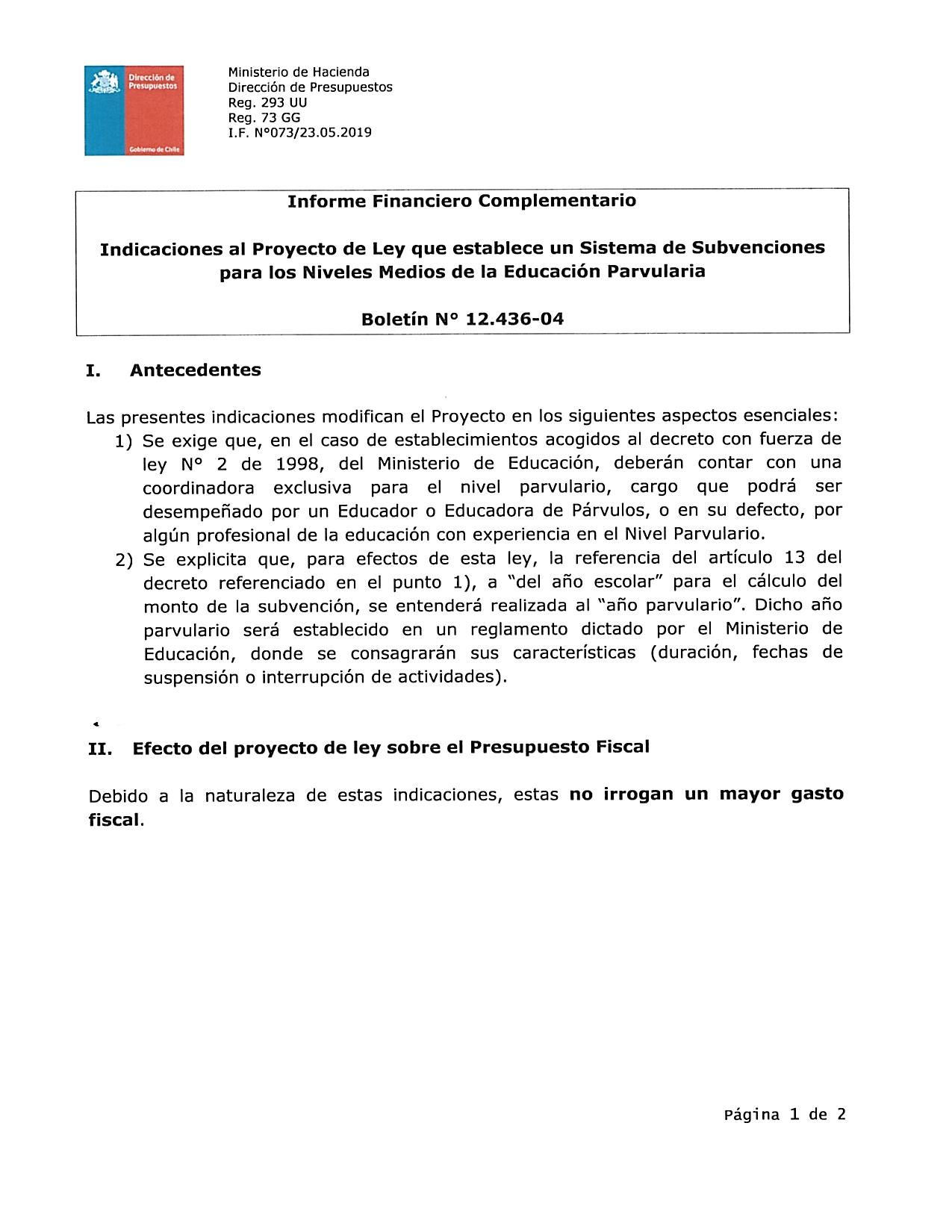 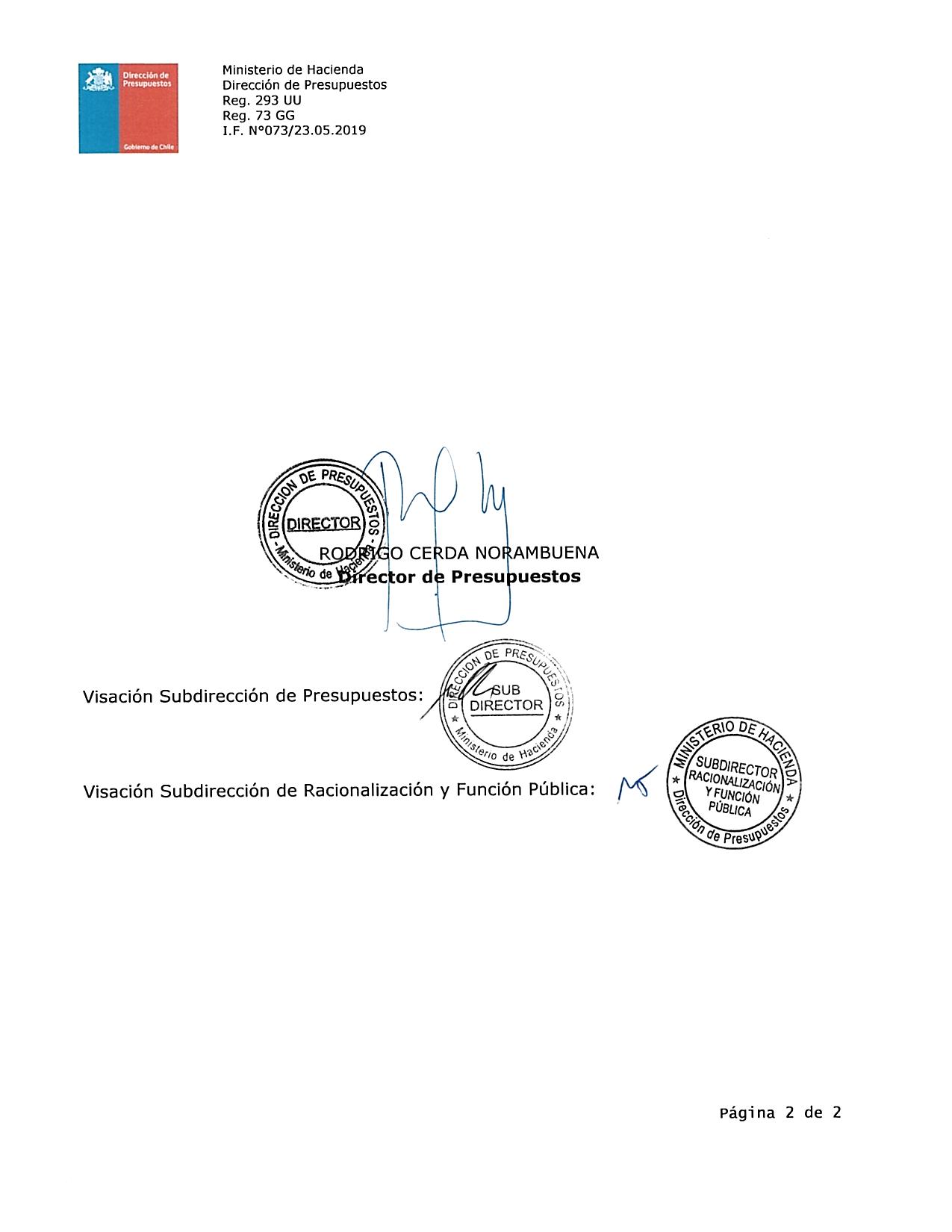 